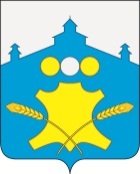 Сельский Совет Советского сельсоветаБольшемурашкинского муниципального района Нижегородской области Р Е Ш Е Н И Е 25 марта 2021 года						                             № 7О внесении изменений в решение сельского Совета  от 01.03.2016 года № 11 «Об утверждении порядка предоставления, опубликования и проверки сведений о доходах и расходах, об имуществе  и обязательствах имущественного характера в отношении лиц, замещающих муниципальные должности, в том числе депутатов, осуществляющих свои полномочия как на постоянной, так и не постоянной основе Советского сельсовета Большемурашкинского района Нижегородской области»В целях приведения в соответствие с Федеральным законом от 25.12.2008 года № 273-ФЗ «О противодействии коррупции», Федеральным законом от 31 июля  2020 года №  259 « О цифровых финансовых активах, цифровой валюте и о внесении изменений в отдельные законодательные акты Российской Федерации», решения сельского Совета от 01.03.2016 года № 11 «Об утверждении порядка предоставления, опубликования и проверки сведений о доходах и расходах, об имуществе  и обязательствах имущественного характера в отношении лиц, замещающих муниципальные должности, в том числе депутатов, осуществляющих свои полномочия как на постоянной, так и не постоянной основе Советского сельсовета Большемурашкинского района Нижегородской области», сельский Совет  Советского сельсовета р е ш и л:1. Внести в  приложения 1, 2, 3 решения  сельского Совета от 01.03.2016 г. № 11 «Об утверждении порядка предоставления, опубликования и проверки сведений о доходах и расходах, об имуществе  и обязательствах имущественного характера в отношении лиц, замещающих муниципальные должности, в том числе депутатов, осуществляющих свои полномочия как на постоянной, так и не постоянной основе Советского сельсовета Большемурашкинского района Нижегородской области» изменения следующего содержания:1.1. Подпункт в) пункта 2 Положения О порядке представления лицами, замещающими муниципальные должности, в том числе депутатами, осуществляющими свои полномочия, как на постоянной, так и непостоянной основе, сельского Совета Советского сельсовета Большемурашкинского муниципального района, сведений о своих доходах, расходах, об имуществе и обязательствах имущественного характера, а также о доходах, расходах, об имуществе и обязательствах имущественного характера  супруги (супруга) и несовершеннолетних детей (приложение 1) изложить  в следующей редакции:«в) сведения о своих расходах, а также о расходах своих супруги (супруга) и несовершеннолетних детей, осуществленных за отчетный период (с 1 января по 31 декабря), по каждой сделке по приобретению земельного участка, другого объекта недвижимости, транспортного средства, ценных бумаг, акций (долей участия, паев в уставных (складочных) капиталах организаций),  цифровых финансовых активов, цифровой валюты, если общая сумма сделок превышает общий доход депутата сельского Совета и его супруги (супруга) за три последних года, предшествующих отчетному периоду, и об источниках получения средств, за счет которых совершены эти сделки.»1.2. Подпункт г) пункта 2 Положения О порядке размещения сведений о доходах, расходах, об имуществе и обязательствах имущественного характера лиц, замещающих муниципальные должности , в том числе депутатов, осуществляющих свои полномочия, как на постоянной, так и непостоянной основе, сельского Совета Советского сельсовета и членов их семей на официальном сайте администрации Большемурашкинского муниципального района и предоставления этих сведений общероссийским средствам массовой информации для опубликования (Приложение 2) изложить в следующей редакции:«г) сведения об источниках получения средств, за счет которых совершена сделка по приобретению земельного участка, другого объекта недвижимого имущества, транспортного средства, ценных бумаг, акций (долей участия, паев в уставных (складочных) капиталах организаций), цифровых финансовых активов, цифровой валюты,  если сумма сделки превышает общий доход лица, замещающего муниципальную должность и его супруги (супруга) за три последних года, предшествующих совершению сделки.»1.3. В Положении О порядке проведения проверки  достоверности и полноты сведений о доходах, расходах, об имуществе и обязательствах имущественного характера, представляемых лицами, замещающими муниципальные должности, в том числе депутатами, осуществляющими свои полномочия как на постоянной, так и непостоянной основе, сельского Совета Советского сельсовета  сведений о доходах, об имуществе и обязательствах имущественного характера их супруг (супругов) и несовершеннолетних детей, а также  соблюдения ими ограничений и запретов, установленных законодательством Российской Федерации (Приложение 3):  	1.3.1. Подпункт б) пункта 2.7 изложить  в следующей редакции: «б) о непредставлении лицом, замещающим муниципальную должность либо представлении им недостоверных или неполных сведений о том, что данным лицом, замещающее муниципальную должность, его супругой (супругом) и (или) несовершеннолетними детьми совершена сделка по приобретению земельного участка, другого объекта недвижимости, транспортного средства, ценных бумаг, акций (долей участия, паев в уставных (складочных) капиталах организаций), цифровых финансовых активов, цифровой валюты, на сумму, превышающую общий доход лица, замещающего муниципальную должность и его супруги (супруга) за три последних года, предшествующих совершению сделки;1.3.2. Подпункт а) пункта 2.11 изложить в следующей редакции:а) о его расходах, а также о расходах его супруги (супруга) и несовершеннолетних детей по каждой сделке по приобретению земельного участка, другого объекта недвижимости, транспортного средства, ценных бумаг, акций (долей участия, паев в уставных (складочных) капиталах организаций), цифровых финансовых активов, цифровой валюты,  если сумма сделки превышает общий доход лица, замещающего муниципальную должность  и его супруги (супруга) за три последних года, предшествующих совершению сделки;1.4. Приложение 4 читать в новой редакции:«Состав комиссии сельского Совета Советского сельсовета по контролю за достоверностью сведений о доходах, расходах, об имуществе и обязательствах имущественного характера, представляемых лицами, замещающими муниципальные должности, в  том числе депутатами сельского Совета Советского сельсовета, а также сведений о доходах, расходах, об имуществе и имущественных отношениях своих супруги (супруга) и несовершеннолетних детейКурагина Наталья Валентиновна –глава администрации Советского сельсовета (по согласованию);Назарова Светлана Сергеевна- документовед администрации Советского сельсовета (по согласованию);Боголепова Светлана Геннадьевна  - специалист 1 категории по бухгалтерскому учету и анализу администрации Советского сельсовета  (по согласованию).2. Контроль за исполнением настоящего решения возложить на комиссию  по местному самоуправлению, здравоохранению, образованию, правопорядку, культуре, спорту и делам молодежи и регламенту.   Глава местного самоуправления,           председатель  сельского Совета                                          Н.Е. Красильникова 